第二屆『新市盃』籃球３Ｘ３鬥牛賽暨反毒宣導活動競賽規程宗旨：為了喚起全民對毒品議題的重視，藉由運動型態活動，加強宣導毒品防制觀念，以維護      全民身心之健康，並倡導正當休閒運動習慣，以球會友，促進人際交流。指導單位：國際獅子會300-D1區關懷青少年/反毒運動委員會、國際獅子會300-D1區獅子探索          委員會。三、主辦單位：國際獅子會300-D1區新市獅子會、臺南市新市國民中學。四、比賽地點：臺南市新市國中戶外籃球場。五、比賽日期：民國108年01月19日【星期六】。六、參賽組別暨資格：限收總隊數60隊，額滿截止。隊伍數額滿時，依本區孩子為優先錄取。   （一）國中男子組：公開報名。須備學生證明（貼相片），或健保卡（須貼相片）以備查驗。   （二）國中女子組：公開報名。須備學生證明（貼相片），或健保卡（須貼相片）以備查驗。   （三）國小組：公開報名。限四、五、六年級的學生，男女不拘。須備學生證明（貼相片），                 或健保卡（須貼相片）以備查驗。   （四）親子組：公開報名。父親或母親帶孩子2人，或雙親帶孩子1人。七、報名方式：    （一）每隊報名三人。報名自即日起至108年01月13日（星期日）截止。免報名費用。   （二）本活動採網路報名，請上報名網站：https://goo.gl/yZkPpM。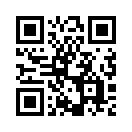          或請上台南市新市國中網站下載報名表，填妥報名表寄至信箱： smile80830@hotmail.com。活動問題洽詢：吳孟欣老師0975-310-830。   （三）參賽隊伍於108年01月15日(星期二)公告在臺南市新市國中網址：         http://www.ssjhs.tn.edu.tw/。 八、獎勵：各組錄取前四名，頒發獎金、獎章。          冠軍：獎金1200元、獎牌三面。      亞軍：獎金900元、獎牌三面。           季軍：獎金600元、獎牌三面。       殿軍：獎金300元、獎牌三面。 九、比賽制度：   （一）預賽採分組單循環，決賽採單淘汰。   （二）本比賽採取8分鐘11分制，前七分鐘不停錶，最後一分鐘依規則停開錶。   （三）其餘規則於比賽當天開幕典禮公布。   （四）各組不足4隊取消該組賽制。十、注意事項：   （一）參賽球員於1月19日(六)上午07：50於新市國中戶外籃球場辦理報到。   （二）開幕典禮定於08：20舉行，請所有參賽球員準時參加。   （三）參賽球員請攜帶證件以備查證。   （四）對球員資格有異議，需於賽前向裁判提出檢查資格之要求，開賽後不予受理。   （五）如因天氣因素，無法比賽時，最新訊息將公告於臺南市新市國中網頁。十一、所有參與人員於活動期間，均投保場地意外險並提供基本醫療用品。十二、本競賽規程如有未盡事宜，由承辦單位隨時修正公告之。第二屆『新市盃』籃球３Ｘ３鬥牛賽暨反毒宣導活動報名表國中(男子)組國中(男子)組國中(男子)組國中(男子)組國中(男子)組隊名聯絡人(隊長)隊名電話中文姓名出生年月日身分證統一編號身分證統一編號就讀學校國中(女子)組國中(女子)組國中(女子)組國中(女子)組國中(女子)組隊名聯絡人(隊長)隊名電話中文姓名出生年月日身分證統一編號身分證統一編號就讀學校國小組國小組國小組國小組國小組隊名聯絡人(隊長)隊名電話中文姓名出生年月日身分證統一編號身分證統一編號就讀學校親子組親子組親子組親子組親子組隊名聯絡人(隊長)隊名電話中文姓名出生年月日身分證統一編號身分證統一編號就讀學校